Муниципальное бюджетное дошкольное образовательное учреждение «Детский сад №17 «Ягодка» города Димитровграда Ульяновской области»ФТООТЧЕТ Сценарий  осеннего праздника«Королевство овощей и фруктов»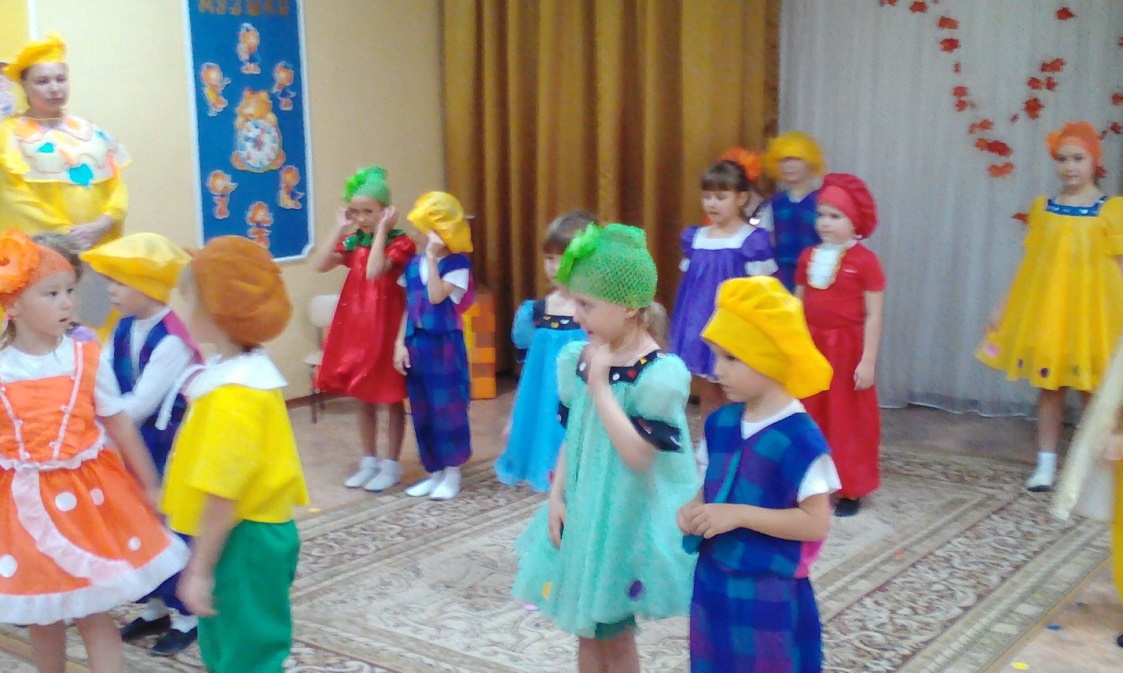 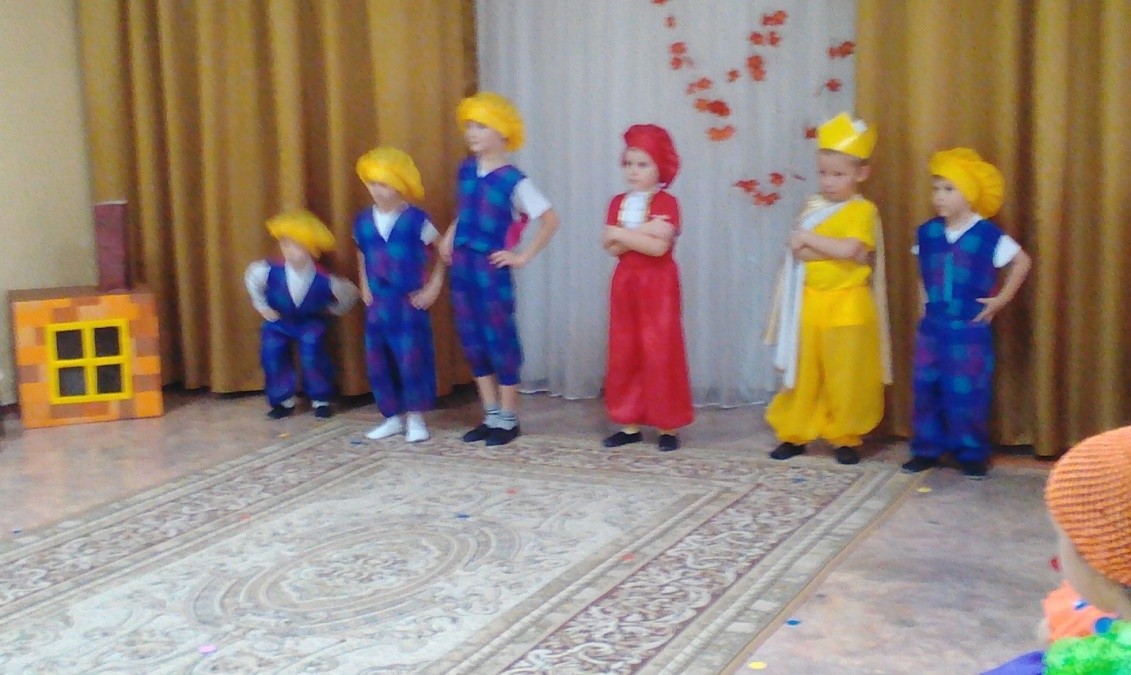 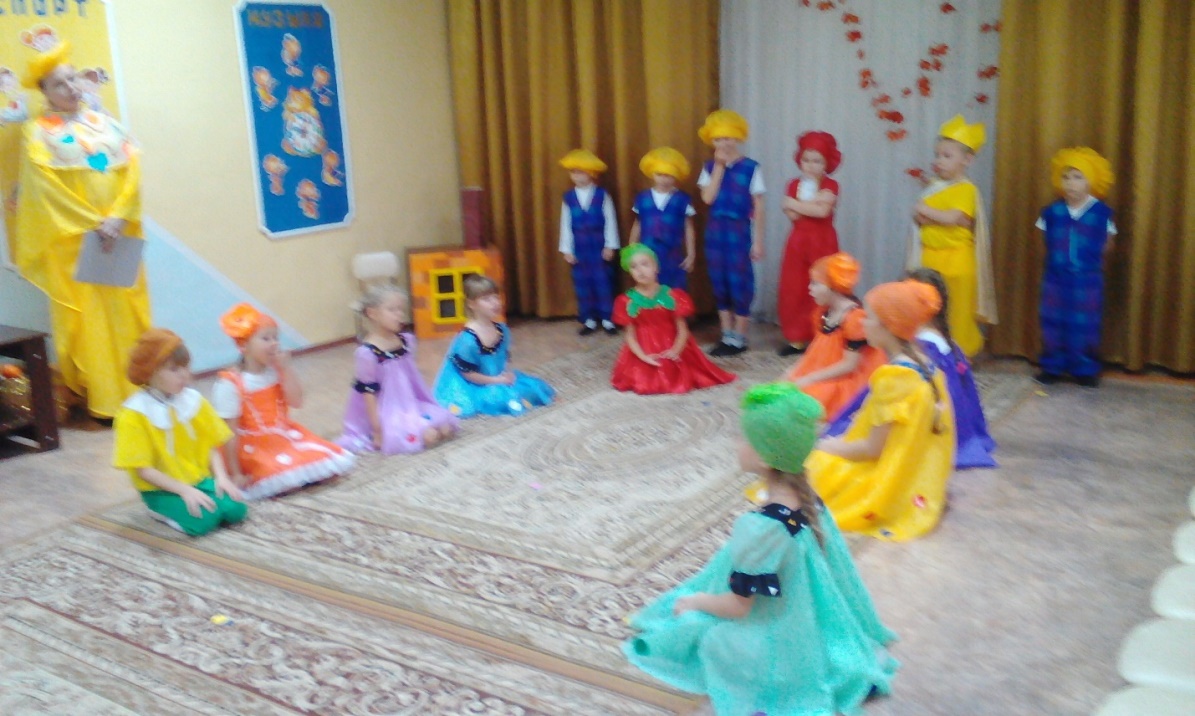 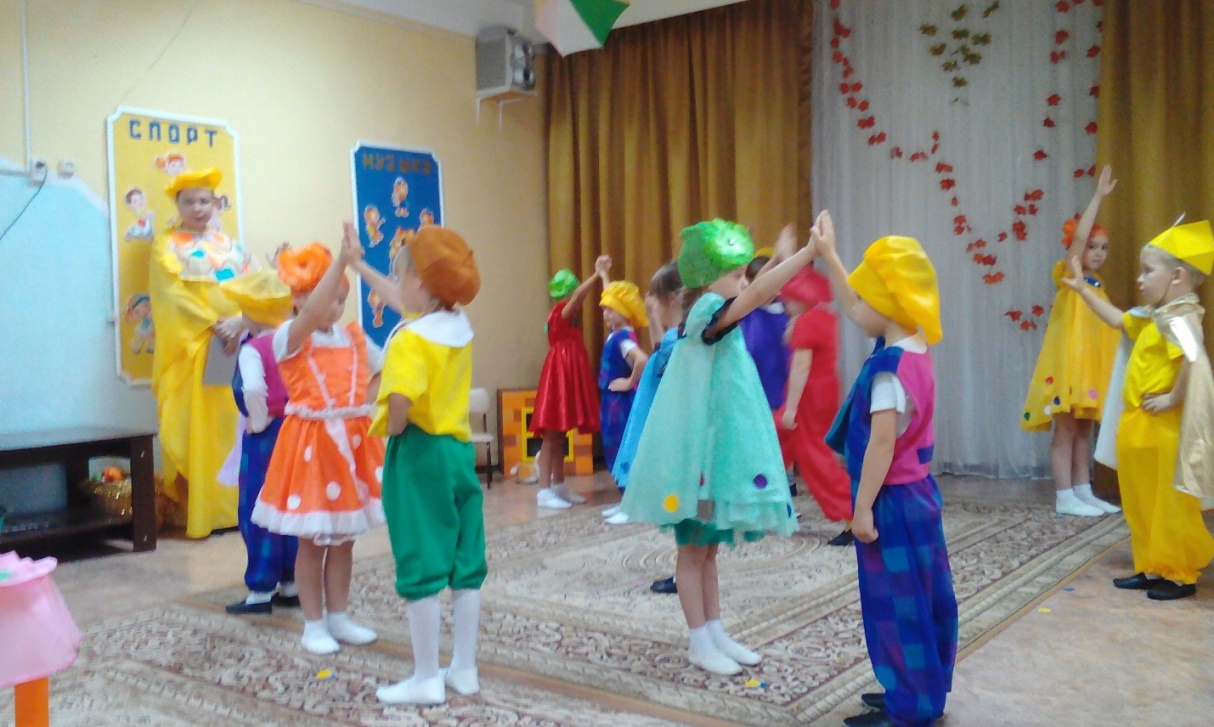 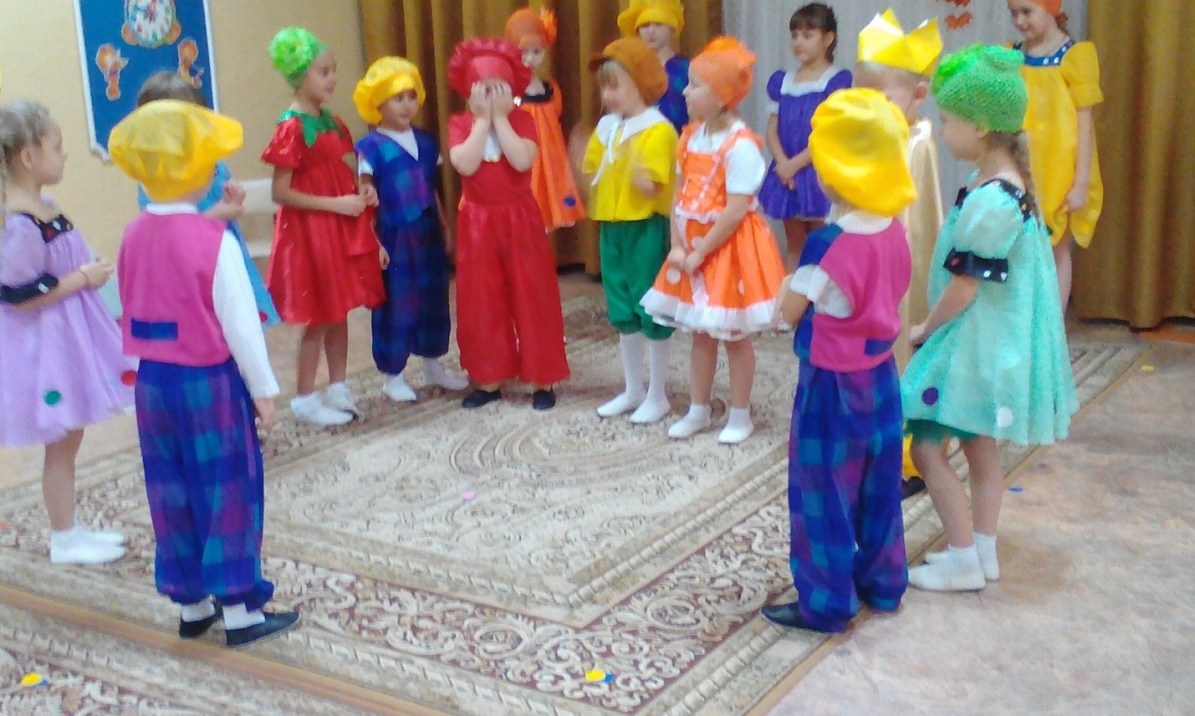 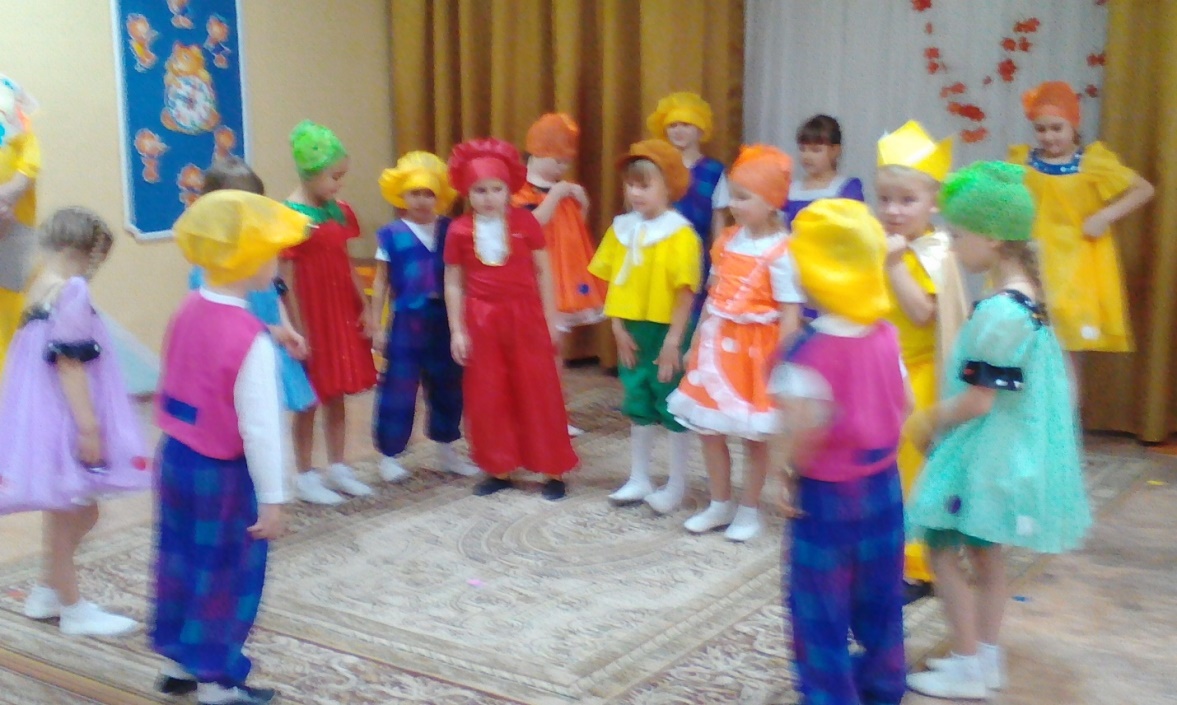 